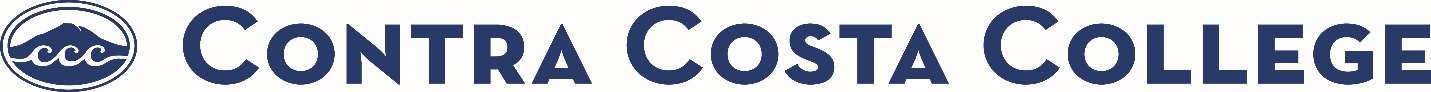 ASSOCIATED STUDENTS (ASUCCC)STUDENT REPRESENTATIVEDescription of Position:This position is a volunteer role to serve as an ASU Student Representative for a semester. Student Representatives will sit on at least one college committee, attend the regularly scheduled meetings of the committee and report back to the ASUCCC Board. Through being involved on a college committee you stand as a voice for the needs of the students attending Contra Costa College. This is a great opportunity to make a difference for the CCC community and to build your leadership skills. All college communities are made up of staff, faculty, and students who work together on college projects, policies, and procedures. Your job will be to work with the other members of your committee to make decisions that affect the entire campus. You will also be asked to participate in ASU Sponsored Events.Process to be Appointed:Step 1: Complete application > Step 2: Appointment at next ASUCCC Board meeting Duties/Responsibilities:Attend Meetings: It is important that you attend all of your committee meetings. If you miss a meeting it makes it difficult for the group to get the work done, and it will put you behind and make it harder for you to contribute in the future. Some committees only meet once a month, so it is important that you go regularly. Attend ASU Board Meetings: After each committee meeting, you will need to make a report to the ASU Board about what the committee is working on, any decisions that the group made, what items should students be aware of and what was accomplished. 